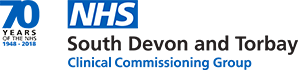 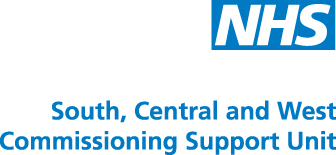 Provider Engagement QuestionnaireDementia Support Services NHS South Devon and Torbay CCG07th January 2019Guidance for providersPurpose of this documentThis engagement questionnaire is an information gathering exercise by NHS South Devon and Torbay Clinical Commissioning Group to inform their approach on procuring Dementia Support Services for the Southern Locality. The services described are split into two parts, the provision of Memory Cafes within the Torbay Council Local Authority footprint as well as Befriending Services for the South Devon and Torbay footprint in its entirety. Engagement Questionnaire Deadline for ResponseCompleted submissions are requested to be received by 12 noon (midday) on 21st January 2019All responses are requested to be entered into the question and submissions section in this document directly. Other formats are not required. When you have completed the questionnaire, please return your response as correspondence via the In-Tend e-procurement portal. Any technical issues should be addressed to the procurement team via the e-procurement system messaging function.QuestionsThe questions within this Engagement Questionnaire are part of an information gathering exercise by the CCG to inform their strategic direction and decision making.No questions in this questionnaire are scored. There are no word counts to any of the responses. Responses to this questionnaire will not impact any evaluation of any future opportunity, in the event that any services may be tendered. When completing this questionnaire providers are asked to ensure that they answer the questions in the appropriate space.Next StepsNo further action will be required by providers after this exercise unless alerted. Your input and effort is very much sought to help the CCGs develop the most appropriate strategy and approach to deliver the future needs of the population of Devon. Your support is appreciated.Background InformationThe aim of both services is to provide connectivity for individuals with Dementia, their communities and neighbourhoods. There are also specific objectives for each element of the service:Memory Café:Objectives:To provide a consistent and regular meeting point for service users and their families/carersTo connect and signpost service users to information and services which may be supportive to themTo provide a peer support network to assist in reducing social isolationTo provide appropriate activities that service users can participate inBefriending:Objectives:The key outcome for this service will be to provide individuals living with Dementia with companionship, social interaction and support to participate in activities that they find meaningful within their local community. To increase the amount of support available to people living with dementia and their carers, including those not eligible for social care services.Provision of a range of stimulating activities to promote the well-being and condition maintenance of people living with dementia.Specification We have provided a draft specification for each element of the service to enable you to answer the questions below, please review the specification and return this document through the intend portal as instructed above. Please indicate which element that you are responding to. You are able to complete more than one questionnaire if required. Questions and Submission SectionQuestion 1Can you tell us:Question 2 Please provide an overview of your organisation, including any services that you may already provide which are in line with or similar to the service specification. Question 3 Please can you indicate, having reviewed the draft specification, whether you are interested in this opportunity and the reasons why/why not.Organisation nameContact name Contact email address Your core businessRegistered office address (if applicable)Trading status (if applicable)Company registration number (if applicable) Trading name (if applicable)Details of immediate parent company (if applicable) Are you a Small, Medium or Micro Enterprise (SME)?What particular service you are involved in, relevant to individuals with Dementia?Your role within the delivery of these services? What currently works well within the system?What could be improved within the current system?